TL Module 2: Curriculum & Assessment  Unit 3: Assessment ToolsObjectives: 
Teachers evaluate and select ICT assessment resources (UNESCO ICT-CFT 2.2).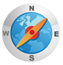 Duration: 
Total of 3 notional hours – 2 hour computer practical session and 1 hour self-study, preferably at a computer.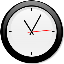  A] Computer Practical (2 hours)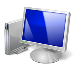 Notes to FacilitatorEnsure that the practical venue has good connectivity. Participants will need to register and login to the ICT assessment tool sites. For this they will need an e-mail address and will need to be able to access their mail during the practical to activate their accounts. If participants do not have an e-mail address, get them to sign up at Google Mail (http://mail.google.com) or one of the other free mail sites. It is also advised that the facilitator is familiar with these ICT assessment tools (Quiz Star, Survey Monkey and Quandary) prior to the practical as he/she will need to facilitate the evaluation of them. Once the class has had an opportunity to evaluate these tools, get a number of student teachers to report to the whole group on their findings and elicit a discussion from the class as to when and where these tools could be deployed.   Task 1: Formative vs. Summative Assessment (10 minutes)In MS Word, write a short paragraph in your own words of no more than 100 words defining each assessment type: ‘formative’ and ‘summative’. Provide some examples of where you have used both in your teaching. Use the web resources below to start the process:Wikipedia: http://en.wikipedia.org/wiki/Formative_assessment Classroom Assessment: http://fcit.usf.edu/assessment/basic/basica.html AMLE: http://www.amle.org/publications/webexclusive/assessment/tabid/1120/default.aspx. Task 2: Evaluate ICT Assessment Tools (110 minutes)Work in pairs and work through the following ICT assessment tools. They are very different tools, designed to help you collect assessment information about your students. You will need to register for these assessment services, so have your e-mail address ready as this will be a requirement. Spend about 25 to 30 minutes on each tool, understanding fully what each tool provides and how they work.Quiz Star: http://quizstar.4teachers.org/ (free online tool)Survey Monkey: http://www.surveymonkey.com/ (free online tool)Quandary: http://www.halfbakedsoftware.com/quandary.php (free online tool).Once you have evaluated each tool, complete the following table:Table 1: Online ICT Assessment ToolsOnce complete, be ready to defend your evaluation choices. The facilitator will ask some class members to report their findings to the group.B] Self-Study (Total 60 minutes)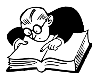 Formative Assessment ActivityTraditionally we use assessment more as a summative tool such as in standardized testing and examinations etc. These tools investigated today seem more appropriate for formative purposes. So what is out there that can be used to develop automated yet secure testing? One such system that would be installed on your school server and in which you can build e-learning courses is Moodle. This platform is an entire course development and deployment system that has a powerful quiz facility and tracks student performance. Let’s have a look.Navigate to http://school.demo.moodle.netLogin using the Username: teacher and the Password: moodle. You have successfully logged in if you can see Jeffrey Sanders name in the top right hand corner.In the box entitled ‘My courses’ look for the course ‘The Lakes Poets’ and click to enter.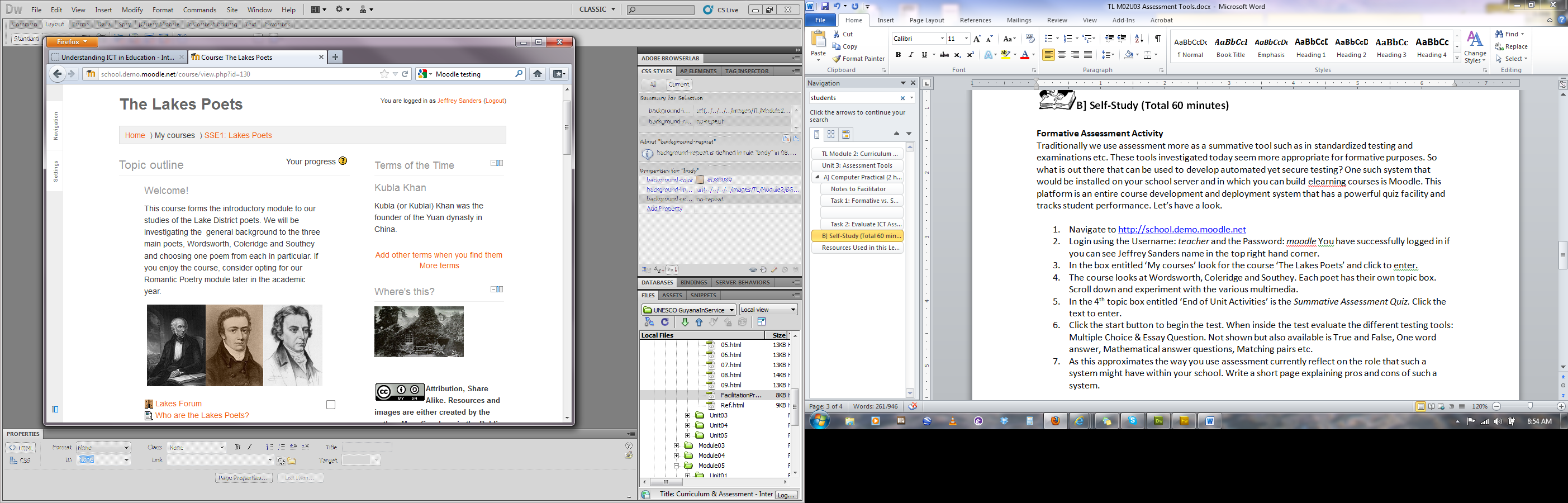 The course looks at Wordsworth, Coleridge and Southey. Each poet has their own topic box. Scroll down and experiment with the various multimedia.In the 4th topic box entitled ‘End of Unit Activities’ is the Summative Assessment Quiz. Click the text to enter.Click the start button to begin the test. When inside the test evaluate the different testing tools: Multiple Choice & Essay Question. Not shown but also available is True and False, One word answer, Mathematical answer questions, Matching pairs etc.As this approximates the way you use assessment currently reflect on the role that such a system might have within your school. Write a short page explaining pros and cons of such a digital system.Resources Used in this Lesson Unit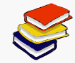 Quiz Star: http://quizstar.4teachers.org/ Survey Monkey: http://www.surveymonkey.com/ Quandary: http://www.halfbakedsoftware.com/quandary.php Moodle: http://www.moodle.org Pinellas School. (ND). Classroom Assessment: Formative vs. Summative Assessments. Available online at http://fcit.usf.edu/assessment/basic/basica.html  Accessed  10/11/11Garrison, C. & Ehringhaus, M. (2007). Formative and summative assessments in the classroom. Available online at http://www.amle.org/Publications/WebExclusive/Assessment/tabid/1120/Default.aspx  Accessed 10/08/2011 (© All Rights Reserved).Wikipedia. (2011). Formative Assessment. Available online at http://en.wikipedia.org/wiki/Formative_assessment Accessed 10/08/2011 (CC: BY SA).Tool NameEase of Use(5 = Very Difficult)Best for 
Assessment Type? (Highlight choice)Assessment Style(Highlight correct)Quiz Star1 | 2 | 3 | 4 | 5Summative | FormativeUser Choices | Preferences Multiple ChoiceCause-Effect | ScenariosWrite an evaluation of this assessment service describing your overall impressions (e.g. user friendliness, sophistication, usefulness, etc.). Also discuss under what circumstances you could use this tool to support the assessment strategy in your subject/learning area. Provide practical examples.Write an evaluation of this assessment service describing your overall impressions (e.g. user friendliness, sophistication, usefulness, etc.). Also discuss under what circumstances you could use this tool to support the assessment strategy in your subject/learning area. Provide practical examples.Write an evaluation of this assessment service describing your overall impressions (e.g. user friendliness, sophistication, usefulness, etc.). Also discuss under what circumstances you could use this tool to support the assessment strategy in your subject/learning area. Provide practical examples.Write an evaluation of this assessment service describing your overall impressions (e.g. user friendliness, sophistication, usefulness, etc.). Also discuss under what circumstances you could use this tool to support the assessment strategy in your subject/learning area. Provide practical examples.Survey Monkey1 | 2 | 3 | 4 | 5Summative | FormativeUser Choices | Preferences Multiple ChoiceCause-Effect | ScenariosWrite an evaluation of this assessment service describing your overall impressions (e.g. user friendliness, sophistication, usefulness, etc.). Also discuss under what circumstances you could use this tool to support the assessment strategy in your subject/learning area. Provide practical examples.Write an evaluation of this assessment service describing your overall impressions (e.g. user friendliness, sophistication, usefulness, etc.). Also discuss under what circumstances you could use this tool to support the assessment strategy in your subject/learning area. Provide practical examples.Write an evaluation of this assessment service describing your overall impressions (e.g. user friendliness, sophistication, usefulness, etc.). Also discuss under what circumstances you could use this tool to support the assessment strategy in your subject/learning area. Provide practical examples.Write an evaluation of this assessment service describing your overall impressions (e.g. user friendliness, sophistication, usefulness, etc.). Also discuss under what circumstances you could use this tool to support the assessment strategy in your subject/learning area. Provide practical examples.Quandary1 | 2 | 3 | 4 | 5Summative | FormativeUser Choices | Preferences Multiple ChoiceCause-Effect | ScenariosWrite an evaluation of this assessment service describing your overall impressions (e.g. user friendliness, sophistication, usefulness, etc.).  Also discuss under what circumstances you could use this tool to support the assessment strategy in your subject/learning area. Provide practical examples.Write an evaluation of this assessment service describing your overall impressions (e.g. user friendliness, sophistication, usefulness, etc.).  Also discuss under what circumstances you could use this tool to support the assessment strategy in your subject/learning area. Provide practical examples.Write an evaluation of this assessment service describing your overall impressions (e.g. user friendliness, sophistication, usefulness, etc.).  Also discuss under what circumstances you could use this tool to support the assessment strategy in your subject/learning area. Provide practical examples.Write an evaluation of this assessment service describing your overall impressions (e.g. user friendliness, sophistication, usefulness, etc.).  Also discuss under what circumstances you could use this tool to support the assessment strategy in your subject/learning area. Provide practical examples.